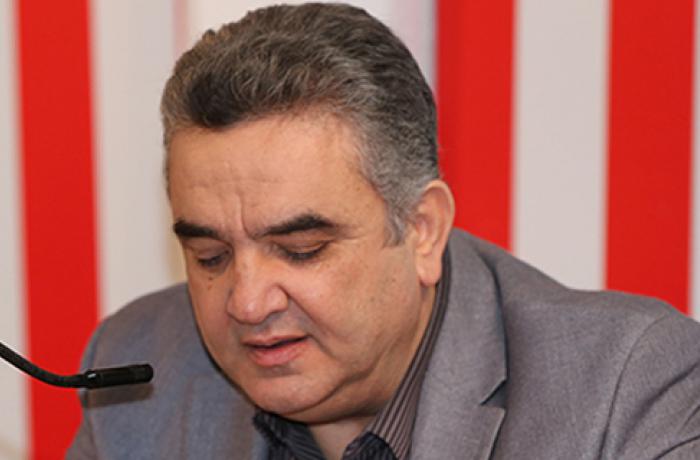 الأستاذ الدكتور وجيه قانصوهأستاذ الفلسفة في الجامعة اللبنانيةمدير الدراسات الدينية في الأردن، لبنان.د. وجيه قانصو، مواليد الريحان جنوب لبنان. • دكتوراه في الفلسفة، من جامعة الروح القدس- الكسليك، لبنان. • دكتوراه في هندسة الروبوت (Robotics) والتحكم الذكي، من جامعة واين ستايت Wayne State في ولاية ميشيغان في الولايات المتحدة الأميركية. • أستاذ في مِلاك الجامعة اللبنانية. • محاضر (متعاقد) في الجامعة اليسوعية. • من مؤلفاته: ـ التعددية الدينية: قراءة في المرتكزات المعرفية واللاهوتية، الدار العربية للعلوم والمركز الثقافي العربي، 2007. ـ أئمة أهل البيت والسياسة، دار المدى، 2007.